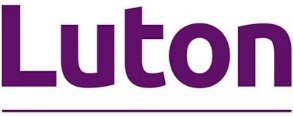 Notice of withdrawal from school to undertake elective home education (EHE)For queries relating to home education the Elective Home Education team can be contacted on 01582 548041 or by email electivehomeeducation@luton.gov.uk.Please note that parents/carers can access further advice from the council’s Access to Education team  to try and resolve any concerns with an existing school prior to electing to home educate. The Access to Education team can be contacted by email: accesstoeducation@luton.gov.uk If you are opting to elective home educate your child please complete part one of this form and email a copy to your child’s school for completion of part 2. Once complete, the school will send a copy by email to electivehomeeducation@luton.gov.uk.Child’s details 
(Please complete a separate form for each child and return to your child’s current school) 

First name(s): Last name: Gender: Male FemaleAddress: Postcode: Date of birth: School Year: 
Ethnicity WBRI white British    WIRI white Irish    WIRT Traveller of Irish heritage   WOTH Any other white background    WROM Gypsy/Roma

MWBC white and Black Caribbean    MWBA white and Black African    MWAS white and AsianMOTH Any other mixed background    AIND Indian    APKN Pakistani

ABAN Bangladeshi    AOTH Any other Asian background    BCRB Black Caribbean

BAFR Black African    BOTH any other black background    CHNE Chinese 

 OOTH any other ethnic group    REFU refused    NOBT information not yet obtainedDetails of parent (s)/carer(s)Parent/carer 1Name: Relationship to child: Address: Postcode:  Contact telephone number: Email: Parental responsibility: Yes No Parent/carer 2Name: Relationship to child: Address: Postcode:  Contact telephone number: Email: Parental responsibility: Yes No Reasons for EHEPlease select the main reason for removing your child from school and opting for EHE (please select one only)Did not get school preference:    Difficulty in accessing a school place:    Dissatisfaction with the school - bullying:     Dissatisfaction with school – general:  Dissatisfaction with the school - SEND:       Health concerns relating to COVID-19:    Lifestyle choice:    Mental health:    Permanent exclusion:    Philosophical or preferential reasons:    Physical health:     Religious reasons:      Risk of school exclusion:   Suggestion/pressure from the school:          Parent/guardian did not give a reason:Unknown: 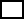   Other (please state): School / Academy detailsSchool name: Local authority: Address: Phone number: Head teacher name:  I/we have decided to withdraw our son/daughter (details provided above) from the school named above and to educate them at home in accordance with Section 7 of the Education Act 1996.Please remove my child from the school register as from  as required under 9(1) (C) Section 434 of the Education Act 1996 and inform the local authority accordingly.I understand that I am responsible for providing my child with full time education, suitable to their age, ability, aptitude and any special educational needs they may have.Signed (parent/carer 1):  Date: Signed (parent/carer 2): Date: Part 2 – to be completed by the school This form will advise the local authority Elective Home Education officer of a child being educated at home. I am informing you that the parent/carer of the above named pupil have decided to withdraw them from the school and educate them at home in accordance with Section 7 of the Education Act 1996.I have removed them from the school register as from  as required under 9 (1) (C) Section 434 of the Education Act 1996.Signed (head teacher): Date: Within 10 days of withdrawal this completed form should be sent to us.By email: electivehomeeducation@luton.gov.uk By post: Elective Home Education team
Luton Council
Town Hall
George Street
Luton
LU1 2BQInformation storage and information sharing
Luton Council is committed to protecting your privacy when you use our services. We’ll make sure we hold records about you (on paper and electronically) in a secure way, and we’ll only make them available to those who have a right to see them.If you want to know more about how the council keeps your data safe please see our main privacy statement .